COVER SHEET Protocol title: (Thai)…………………………………………………………………………………………........................................................................................(English)………………………………………………………………………………………...…………………………………………………………………………If this protocol is a part of the Main Project, please provide the Main Project Title: (Thai)………………………………………………………………………………………………………………………………………………………………………..(English) ………………………………………………………………………………………………………………………………………………………………….Funding Source(s): ……………………………………………………………………………………………………………………………………………Grant has been:	 Submitted	                        Approved. If approved, duration of approval………………………………Anticipated Protocol Period: From ……………………………………………To…………………………………………….Type of Animal Protocol[   ] Research: In the Field of ……………………………………………………………………………………………………………[   ] Testing/Monitoring (please specify) …………………………………………………………………………………………. [   ] Teaching: Course Title/Level…………………………………………………………………………………………………….[   ] Biological Production: (please specify) 	……………………………………………………………………………………[   ] Animal Breeding (please specify) ……………………………………………………………………………………………..[   ] Other (please specify) ………………………………………………………………………………………………………………Principal investigator: Name………………………………………………………...…  	Position:   …………………………   Department ……………………...…………	            Faculty/Institute …………………………………………………………………………………………………………………………………. 			     Tel.  …………………………Fax. ….………………………… 			     E-mail   ………………………………………………………......         * Animal use license no…………………………  Expired date ……………………….Co- investigator: Name   ………………………………...…………………… 	Position:   …………………………   Department ……………………...…………	            Faculty/Institute …………………………………………………………………………………………………………………………………. 			     Tel.  …………………………Fax. ….………………………… 			     E-mail   ………………………………………………………......         * Animal use license no…………………………  Expired date ……………………….Co- investigator: Name   ………………………………...…………………… 	Position:   …………………………   Department ……………………...…………	            Faculty/Institute …………………………………………………………………………………………………………………………………. 			     Tel.  …………………………Fax. ….………………………… 			     E-mail   ………………………………………………………......         * Animal use license no…………………………  Expired date ……………………….Contact Person in Case of Emergency: 							Office/Affiliation: 										Phone: 						E-mail: 				*Issued by Institute of Animal for Scientific Purposes DevelopmentYour signature as P.I., Co-investigator on this application verifies that the information herein is true and correct and that you are familiar with and will comply with standard of animal care and use established under the ethical guidelines and policies of the Mahidol University and Office of the National Research Council of Thailand (NRCT) and the animal for scientific purpose act., B.E. 2558Principal investigator: Name         ………………………………………………………..…             __________________________	_______________         (Signature) 		       (Date)   					 Co- investigator: Name                 ………………………………..……………………… 	__________________________	________________        (Signature) 		        (Date)Co- investigator: Name                ………………………………..……………………… 	__________________________	________________        (Signature) 		         (Date)Statistical Review: Name	                ……………………………….…………………          				 __________________________	________________(Signature) 		          (Date)Safety Review: Name	                ………………………………..…………………… 			              __________________________	________________(Signature) 		           (Date)Attending Veterinarian: Name    ………………………………………...….........…  * Animal use license no…………………………………………Expired date……………………….  * * Veterinary practitioner license no……………………Expired date…………………….					__________________________	________________(Signature) 		           (Date)*Issued by Institute of Animal for Scientific Purposes Development** Issued by The Veterinary Council of ThailandHead of Department : Name           ………………………………..……………………… 	__________________________	________________       (Signature) 		        (Date)Faculty/Institute:        ………………………………………………………………………  Approval     NLAC-ACUC Review:     			Approved     Approval recommended 	 Disapproved     			 ………………………………………..…………………………………………………          			                (Chair, NLAC-ACUC Signature, Date)  	                NLAC-MUSTANDARDIZED RESEARCH PROTOCOL FORMATFOR PERMISSION OF ANIMAL CARE AND USE 1. Non-technical summary: (Provide a brief description of the project expressing its significance and needs for undertaking the study). ……………………………………………………………………………………………………………………………………………………………………………………………………………………………………………………………………………………………………………………………………………………………………2. Rationale and literature review: ((Include a brief statement of the requirement for the information being sought. Typically, the literature or the experience that led to the proposal will be briefly reviewed, references cited will be provided.)………………………………………………………………………………………………………………………………………………………………………………………………………………………………………………………………………………………………………3. Literature Search for Duplication: (This search must be performed to prevent unnecessary duplication of previous experiments.)  	3.1   Literature Source(s) Searched: (database name)			Date of Search: 									Period of Search: 								Key Words used in Search: 							Results of Search: Provide a narrative description of the results of the literature search……………………………………………………………………………………………………………………………………………………………………………………………………………………………………………………………………………………………………………………………………………………………………4. Objective(s): (Provide goal/specific aim of this project) ……………………………………………………………………………………………………………………………………………………………………………………………………………………………………………………………………………………………………………………………………………………………………5. Experimental design: (Provide a complete description of what will be done to the animals. Succinctly outline the formal scientific plan and direction for experimentation, sequential description of procedures what will be done to the animals from obtain the animal to the end of study.  A diagram or chart may be helpful to explain complex design)……………………………………………………………………………………………………………………………………………………………………………………………………………………………………………………………………………………………………………………………………………………………………6. Data analysis and statistical method: (List the statistical test(s) planned or describe the strategy intended to evaluate the data).……………………………………………………………………………………………………………………………………………………………………………………………………………………………………………………………………………………………………………………………………………………………………7. Use of Non-Pharmaceutical Grade (NPG) Compound:   No  Yes If yes, please answer the following questions:Number of NPG compounds that are used in this protocol …………………….SituationsA. Used as a test itemB. No equivalent veterinary or human pharmaceutical is availableC. Although an equivalent veterinary or human pharmaceutical is available, dilution or change in formulation is requiredD. The available veterinary or human pharmaceutical is not concentrated enough to meet experimental requirementsE. The available veterinary or human pharmaceutical does not meet the non-toxic vehicle requirements for the specified route of administrationDescription of NPG compound 8. Animal model and species justification:       8.1 Description of animals  Special consideration: (List specialized requirements for the research animals, e.g. certain antibody or virus free, Pasteurella free, etc.)  ……………………………………………………………………………………………………………………………………………………………………………………………………………………………………………………………………………………………………………………………………………………………………Source/Vendor: ………………………………………………………………………………………………………………………………………….……...   8.2 Scientific justification for animal species and number requested. 8.2.1 Animal model and Species justification: (Provide a scientific justification for the choice of animal model(s). What physiological and morphological characteristics does this animal possess that make it the best possible model?).……………………………………………………………………………………………………………………………………………………………………………………………………………………………………………………………………………………………………………………………………………………………………                                            8.2.2 Number of animals required: (Provide an explanation of how the numbers                             of animals to be used in each group or total were appropriate. Number of                            animals used in the experiment should be based on scientific and statistical                           requirements to achieve objectives).……………………………………………………………………………………………………………………………………………………………………………………………………………………………………………………………………………………………………………………………………………………………………9. Animal care:    9.1 Husbandry consideration: (Briefly describe animal housing and living conditions, routine animal observations, feed and water provisions, etc.). 9.1.1 Study location: (Study room where the animals will be housed)  …………………………………………………………………………………………………………………………………………………………………………………………………………………………………………………………………………………………………………………………………………             9.1.2 Housing system:    	 Clean conventional		 Strict hygienic conventional    	 Isolator maintained 	             Barrier maintained     	 Laminar flow                   Other, please specify……………………………………...             9.1.3 Caging:          		 Solid bottom, open top   	   	Static filtered top cages              		 Suspended cages, wire bottom  	 Metabolic cages    		 Individual ventilated cage (IVC)    		 Other, please specify…………………………………………………...........                   Reason, please justify……………………………………………………………...           9.1.4 Cage size, W x L x H, (inch)……………………………………………………..            9.1.5 Caging materials     		 Plastic    	    Stainless steel    		 Other, please specify …………………………………………………….            9.1.6   Number of animals per cage 		[   ] social housing, please justify…………………………………………		[   ] single housing, please justify…………………………………………           9.1.7   Environmental requirements:    		Temperature: …………………………………………….............................    		Humidity: ……………………………………………..................................    		Light:		 Standard fluorescent              				 Other, please specify   ………………………….……...…   	Light cycle:   	 Standard 12:12 (light: dark)            			 Other, please specify   ………………………………...… 9.1.8   Feed:           Type of feed:        Standard diet (NLAC supply)        Other, please specify ……………………………………….           Laboratory testing 		 Microbiological test by NLAC		 Other, please specify ……………………………………….           Feeding schedule:          			 Routine feeding (Ad libitum)         			 Other, please specify   ……….……………………...…... 9.1.9   Water:          Type of water	 Chlorinated water ………...   ppm.           			 RO water ………...           			 Other, please specify   ………….………………...         Laboratory testing 		 Microbiological test by NLAC		 Chlorine test by NLAC		 Other, please specify ………………………………………. Provision of water:          			 Routine feeding (Ad libitum)        			 Other, please specify   ………………………………… 9.1.10   Bedding: 			 No Yes, please specify sterility     Sterile     Non-sterile      			 Other, please specify   …………...………………..         Laboratory testing 		 Microbiological test by NLAC		 Other, please specify ……………………………………….      Type of bedding:      		 Wood shaving	 Water hyacinth and corn cob     		 Paper      	  	 Other, please specify ………………………….       Schedule of bedding changing:     			 Weekly      At specified interval, every …………day(s)       		 Special need required, please justify………………………………………...     		No, please specify…………...………………...             		 Other, please specify…………...………………...       9.1.11 Environmental Enrichment:  		 No, please justify…………………………………………………………………………………. YesType of Enrichment: 	 Social Enrichment 					 Contact, please specify…………………………………					 Non-Contact, please specify………………………… Physical Enrichment, please specify……………………………….. Supplement Enrichment, please specify………………………... Other, please specify………………………………………………………..9.1.12 Is this project intended to conduct the animal experiment in other building?   (This is allowed for conducting experiment (s) only not for housing.  In addition, the holding period must be less than 12 hours.) No 		 YesIf yes, please provide information below:Where the experiment is expected to be conducted? Please provide the building name and room number.……………………………………………………………………………………………………………………………………………………………Please provide the animal experimental procedures in detail.………………………………………………………………………………………………………………………………………….……………3. Estimated total time period that live animals will be kept in the laboratory is…………..hours4. How will the animal sample or carcass be disposed?………………………………………………………………………………………………………………………………………………………..10.  Veterinary medical care: (Describe the routine veterinary care. List the criteria used for health evaluation while the animals are on study).  …………………………………………………………………………………………………………………………………………………………………………………………………………………………………………………………………………………………………………………………………………………………..………. 11. Animal welfare: 11.1 Does the proposed research duplicate any previous work?        		 No       		 Yes                    If yes, explain why it is scientifically necessary to duplicate the experiment. …………………………………………………………………………………………………………………………………………………………………………………………………………………………………………………………………………………………………………………………………………………………..……….       11.2 Replacement, reduction and refinement. (Briefly describe how you have considered each of the following alternatives (the 3Rs) or why they are not applicable).    	       11.2.1 Replacement of animals (e.g., with in vitro models, computer models or less sentient animals): ………………………………………………………………………………………………………………………………………………………………………………………………………………………………………………………………………………………………………………………………………………………….          	 11.2.2 Reduction in the number of animals (e.g., using appropriate statistical methods in the design and analysis of the study; reduction in experimental variability by using animals of defined genetic or microbiological status.): ………………………………………………………………………………………………………………………………………………………………………………………………………………………………………………………………………………………………………………………………………………………….                             11.2.3 Refinement of experimental procedures to minimize pain or distress (e.g., early endpoints; use of analgesics, anesthetics or sedatives; techniques that reduce stress in the animal):  ………………………………………………………………………………………………………………………………………………………………………………………………………………………………………………………………………………………………………………………………………………………….     


11.3 Potential animal pain and distress assessment:         11.3.1 Please indicate pain category according to USDA Pain and Distress. (Please read Appendix A)					1) Number of animals:	- Category B 									- Category C 		                                                   	- Category D		                                                   	- Category E		                        2) Pain relief/Prevention						11.3.2 During the study: 1) How often will the clinical condition of animals be monitored?  ………………………………………………………………………………………………………….……………………………………………………………….      2) Who will monitor the clinical condition of the animals?  ……………………………………………………………………………………………………………..…………………………………………………………….      11.3.3 Are the animals expected to experience any specific study-induced or related   problems (i.e. health problems, pain, distress, complications, etc.) or any health problems as a result of the phenotype of the animal?     No    Yes   If yes, please answer the following questions: 1) Describe the expected problems…………………………………………………………………………………….……………………………………………………………………………………………………………..…………………………………………………………….                       2) What criteria(s) will be used to assess pain, distress, or discomfort? Check all that apply:      Inactivity      Loss of appetite      Loss of weight	 5%        10 %	 15%       20% weight loss      Restlessness      Abnormal resting postures, somnolence or hunched posture      Licking, biting, scratching, or shaking a particular area      Failure to show normal patterns of inquisitiveness      Failure to groom, causing and unkempt appearance      Guarding (protecting the painful area)      Loss of mobility      Red stain around the eyes of rats      Self-mutilation      Labored breathing      Tumor     Unresponsiveness      Other (please list) …………………………………………………………………………………………...……….            11.3.4 Literature Search for Alternative to procedure that cause pain & distress         11.3.4.1 Literature Source(s) Searched: 						        11.3.4.2 Date of Search: 								        11.3.4.3 Period of Search: 							        11.3.4.4 Key Words of Search: 							        11.3.4.5 Results of Search: 							11.4 Anesthesia       		 No       		 Yes                   If yes, please answer the following questions:                1)   Preanesthetic preparation:  …………………………………………………………………………………...…………. 2)   Type of anesthesia used: …………………………………………………………………………………………………. 3)   Dose: ……………………………………………………………………………………………………………………………...… 4)   Route of administration: ……………………………………………………………………………………………….…. 5)   Frequency of anesthesia: ……………………………………………………………………………………...…………. 6)   Length of anesthesia:  ……………………………………………………………………………………………………… 7) Who is responsible for maintaining anesthesia? …………………………………………….………………. 8) If inhalation anesthetics are used, describe the system for scavenging waste anesthetics gas.…………………………………………………................………………………………………………  9) What criteria(s) will be used to assess level of anesthesia? ……………………………………………………………………………………………………………………………………………………..      Check all that apply:  Respiration rate	 Body temperature	 Heart rate  ECG      		 Toe pinch      	 Tail pinch  Corneal reflex     	 Pedal reflex     	 Muscular relaxation  Color of mucous membrane  Other (pulse oximeter, respirometer) please list…………………………………………………. 10)  How animals are kept warm? ………………………………………………………………………….………..    11.5 Analgesics and/or tranquilizers:   No         Yes                    If yes, please specify 1) Type of analgesics used …………………………………………2) Dose ……………………………………………………………….….……. 3) Route of administration …………………………………………            11.6 Describe post-anesthetic treatment or intervention: …………………………………………………………………………………………………………………………………………………………………………………………………………………………………………………………………………………………………………………………………………………………..……….  12. Surgery:        		 No   		 Yes        If yes, please answer the followings:            12.1 Surgical procedure is:       	 Non-survival	             Survival  Major		 Minor  One time		 Multiple             12.2 Location: Give the location/room number for the proposed surgical procedure.  …………………………………………………………………………………………………………………………………………………………………………………………………………………………………………………………………………………………………………………………………………………………..……….            12.3 Surgeon/qualification: Indicate who will perform the surgery, and his/her qualifications, training, or experience in the proposed procedure.  …………………………………………………………………………………………………………………………………………………………………………………………………………………………………………………………………………………………………………………………………………………………..……….                      12.4 Procedure: Describe in detail the surgical procedure. …………………………………………………………………………………………………………………………………………………………………………………………………………………………………………………………………………………………………………………………………………………………..……….       	 12.5 Pre- and post-operative provision: Detail the provision for both pre-and  post-operative care, including provisions for post-surgical observation.  …………………………………………………………………………………………………………………………………………………………………………………………………………………………………………………………………………………………………………………………………………………………..……….             	     12.6 Describe long-term care of chronic survival procedure. …………………………………………………………………………………………………………………………………………………………………………………………………………………………………………………………………………………………………………………………………………………………..……….                      12.7 Multiple survival surgery procedures: Multiple major operative procedures on the same animal must be adequately justified for scientific reasons by the principal investigator in writing.            12.7.1 Procedure: …………………………………………………………………………………………………       ………………………………………………………………………………………………………………………………………………..…………              12.7.2 Scientific justification: ……………………………………………………………………………...  ………………………………………………………………………………………………………………………………………………….………           		12.7.3 Who will be the responsible for post-surgical care and treatment?………………………………………………………………………………………………………………………………………………….…………………..	13. Blood or body fluid withdrawal/tissue collection/injections, tail clip, gavaging  Describe in detail: method(s), needle size(s), volume(s) collected or administered, and frequency of collection or injection. * If more details are available, please describe. …………………………………………………………………………………………………………………………………………………………………………………………………………………………………………………………………………………………………………………………………………………......................14. Restraint with mechanical devices:  No Yes               If yes, describe device, duration of restraint, frequency of observation, conditioning procedures and steps to assure comfort and well-being. …………………………………………………………………………………………………………………………………………………………………………………………………………………………………………………………………………………………………………………………………………………………..……….  ………………………………………………………………………………………………………………………………………………………………………..……….                   If prolonged restraint is used, must provide justification: …………………………………………………………………………………………………………………………………………………………………………………………………………………………………………………………………………………………………………………………………………………………..………. ………………………………………………………………………………………………………………………………………………………………………..……….              15. Project involving feed and water deprivation, or dietary manipulation:  No  Yes        If yes, describe methodology. State objective criteria used to assess physical condition and pain, discomfort, stress, and distress during the course of study. Include clinical signs or manifestations expected from the procedure. What criteria will be used to determine a humane endpoint before severe morbidity and death?      Individual animal’s weight is monitored every    ………    days.       Individual animal’s weight is not monitored.  16. Tumor and disease models, toxicity testing:  No  Yes       If yes, describe methodology used for tumor/disease and/or toxicity testing. State objective criteria used to assess physical condition and pain, discomfort, stress, and distress during the course of study, including clinical signs or manifestations expected from the procedure. What criteria will be used to determine a humane endpoint before severe morbidity and death? …………………………………………………………………………………………………………………………………………………………………………………………………………………………………………………………………………………………………………………………………………………………..……….17. Behavioral studies:  No     Yes       If yes, describe in detail types of behavioral manipulations, including placement in testing chambers or apparatus, use of aversive stimuli, duration of test periods, and frequency of test periods. ………………………………………………………………………………………………………………………………………………………………………………… 18. Euthanasia / Disposition of animals 18.1 Disposal of animals after completion of activity:     	 Euthanatized      Return to production/breeding unit/facility inventory     	 Transfer to another research project:   		–  Protocol No. ………….…… and investigator …………………………….     	 Other (Please describe) ……………………………………………………        18.2 Euthanasia method 		 Anesthetic overdose, please list  			Drugs used for euthanasia ……………………………………… 			Dose ……………………………………………..........................       		Route of administration ………………………………………… 	     	 Cervical dislocation Decapitation 	     	 CO2 Chamber    Other (Please describe) ………………………...	18.3 Location/place of euthanasia		 Necropsy Room at Laboratory Analysis unit 		 Euthanasia Area at Laboratory Animal Production Division Other (Please specify) ………………………...18.4 Death confirmation / State how death will be verified before disposal:…………………………………………………………………………………………………………………………………………………………………………………………………………………………………………………………………………………………………………………………………………………………..……….19. Study endpoint: (State the project study endpoint for the animals. Indicate whether recovery, euthanasia, or death is/are expected; specific plan for determining when the animal experimentation phase will be stopped).  …………………………………………………………………………………………………………………………………………………………………………………………………………………………………………………………………………………………………………………………………………………………..………. Early endpoint is used (the animals are humanely euthanized prior to the expected terminate study day:     	 Yes       No  	Early endpoint criteria used are:     Inactivity      Loss of appetite      Loss of weight	 5%        10 %	 15%       20% weight loss      Restlessness      Abnormal resting postures, somnolence or hunched posture      Licking, biting, scratching, or shaking a particular area      Failure to show normal patterns of inquisitiveness      Failure to groom, causing and unkempt appearance      Guarding (protecting the painful area)      Loss of mobility      Red stain around the eyes of rats      Self-mutilation      Labored breathing      Tumor     Unresponsiveness      Other (please list) …………………………………………………………………………………………...……….20. Necropsy/ Selected tissue and sample collection			 No			 Yes, please describe.				Location: ………………………………………………………………………………………………………………..				Who will do it, and what is their experience in the technique used? :……………………………………………………………………………………………………………………………………………………………………………………………………………………………………………………………………………………………………………………………………………………………………				Personnel protective equipment (PPE): ……………………………………………………………………………………………………………………………………………………………………………………………………………………………………………………………………………………………………………………………………………………………………			 Other please specify…………………………………………………………………………………………………………..21. Animal tissue and carcasses disposal: Describe method used to dispose animal tissue and carcasses. 		 Keep refrigerated until ready to send to the incinerator.		 Other, please specify………………………………………………………………………………………………………………………………………………………………………………………………………………………………………………………………………………………………………………………………………………………………………………………………………………………………………………………………………………22. Biohazard/safety:       		 Infectious agent (s) is/are used: specify ………………………………………       		 Biohazardous chemical or carcinogen or radioactive material is/are used         		 specify ………………………………………………………………… ……………………………………       		 Recombination agent(s) is/are used: specify …………………………………...…       		 None 22.1 Provide a list of any potential biohazards associated with this protocol. Specify biosafety level.                                            ABSL 1      ABSL 2      ABSL 3      ABSL 4 22.2 Explain any safety precaution or program designed to protect personnel from biohazard and any surveillance procedure in place to monitor potential exposure. ……………………………………………………………………………………………………………………………………………………………………………………………………………………………………………………………………………………………………………………………………………… 22.3 Explain how the waste is decontaminated and disposed.  ……………………………………………………………………………………………………………………………………………………………………………………………………………………………………………………………………………………………………………………………………………… 22.4 List primary safety equipment and personnel protective equipment requirements.  	   Regular (Mask, glove, uniform suits, surgical cap) Others, please specify…………………………………………...22.5 List procedures if any accident, injury or illness occurs.         ……………………………………………………………………………………………………………………………………………………………………………………………………………………………………………………………………………………………………………………………………………...  22.6 List specific treatment provision for accidental exposure.  ………………………………………………………………………………………………………………………………………………………………………………………………………………………………………………………………………………………………………………………………………………22.7 List relevant occupational medical health provision …………………………………………………………………………………………………………………………………………………………………….  ……………………………………………………………………………………………………………………………………………………………………23. Qualification of personnel:  List all individuals who will be involved in this protocol. If personnel do not have experience in working with animals, state how they will be trainedAs Principal investigator on this protocol, I verifies that the information herein is true and correct and that I am familiar with and will comply with standard of animal care and use established under the ethical guidelines and policies of NLAC-ACUC, and Office of the National Research Council of Thailand (NRCT). Additionally, I acknowledge my responsibilities and provide assurances for the followings: A. Animal use: The animals authorized for use in this protocol will be used only in the activities and in the manner described herein, unless a deviation is specifically approved by the NLAC-ACUC. B. Duplication of effort: I have made a reasonable, good faith effort to ensure that this protocol is not an unnecessary duplication of previous experiments. C. Statistical assurance: I assure that I have consulted with qualified statistician to evaluate the statistical design or strategy of this proposal, and that the minimum number of animals needed for scientific validity are used. D. Biohazard/safety: I have taken into consideration, and I have made the proper coordinations regarding all applicable rules and regulations concerning radiation protection, biosafety, recombinant issues, etc., in the preparation of this protocol. E. Training: I verify that the personnel performing the animal procedures/manipulations described in this protocol are technically competent and have been properly trained to ensure that no unnecessary pain or distress will be caused as a result of the procedures/manipulations. F. Responsibility: I acknowledge the inherent moral and administrative obligations associated with the performance of this animal use protocol, and I assure that all individuals associated with this project will demonstrate a concern for the health, comfort, welfare, and well-being of the research animals.  Additionally, I pledge to conduct this study in the responsibility for implementing animal use alternatives where feasible, and conducting humane and lawful research. G. Scientific review: This proposed animal use protocol has received appropriate peer scientific review, and is consistent with good scientific research practice. H. Research studies: This protocol   IS   or    IS NOT    (circle one)  associated with a grant application. If yes, I certify that this protocol is essentially the same as the study found in the grant application or program/project. The NLAC-ACUC and the funding agency will be notified of any changes in the proposed project, or personnel, relative to this application. I will not proceed with animal experiment until approval by the NLAC-ACUC is granted.     				  ………………………………………               ………….  					(Signature)      		    Date			       (Principal investigator)                 Appendix AUSDA Pain Levels:(Note: there is no USDA Category A.)Guidelines for determining USDA classification in protocols involving tissue collection before/after euthanasia and/or animal perfusion:If an animal will be euthanatized by an approved physical or chemical method of euthanasia solely for the collection of tissues (after the animal's death), the procedure should be classified as USDA C.If an animal will be anesthetized so that non-vital tissues can be collected (liver or skin biopsy), and the animal will then be allowed to recover, the procedure should be classified as USDA D (survival surgery).If an animal will be anesthetized so that non-vital tissues can be collected (liver or skin biopsy, etc.); and the animal will then be euthanatized, the procedure should be classified as USDA D (non-survival surgery). In this scenario, it is necessary to justify why the animal couldn't be euthanatized (USDA category C) rather than anesthetized.If an animal will be anesthetized so that vital tissues can be collected (heart, both kidneys or lungs, whole liver, etc.), the animal will obviously succumb to the procedure. To determine whether this will be euthanasia or non-survival surgery, we must consider the definition of euthanasia. A critical component of this definition is "rapid unconsciousness followed by loss of cardiac, respiratory and brain function". Based on this definition, procedures which require tissue manipulation or other prolonged techniques prior to the animals death (more than a few minutes) should be classified as non-survival surgery (USDA D). Similarly, if an animal will be anesthetized so that the tissue can be collected in the "freshest" possible state (i.e. heart) and the tissues will be rapidly excised, the procedure should be classified as euthanasia (USDA C). (Note: In this scenario, it is difficult to justify why the animal couldn't be euthanatized rather than anesthetized.)If an animal will be anesthetized so that it can be chemically perfused, the same "test of time" applies (i.e.: long, technical manipulations should be classified as USDA D; while rapid intravascular injection of the perfusate without other manipulations should be classified as USDA C).NOTE: Because the USDA classification system is based on the "potential for pain, distress or discomfort," the anesthetic/euthanasia drug dose becomes a critical concern. For example, if a known "euthanasia dose" of pentobarbital will be administered, drug irreversibility is assumed. Thus, once the animal is confirmed to be in an anesthetic plane (toe pinch response, etc.), tissues can be collected/ procedures can be performed without the concern about what the animal will be perceiving. This procedure would then be classified as USDA C. The Committee recommends using a euthanizing dose whenever possible. Other methods may be appropriate with proper scientific justification.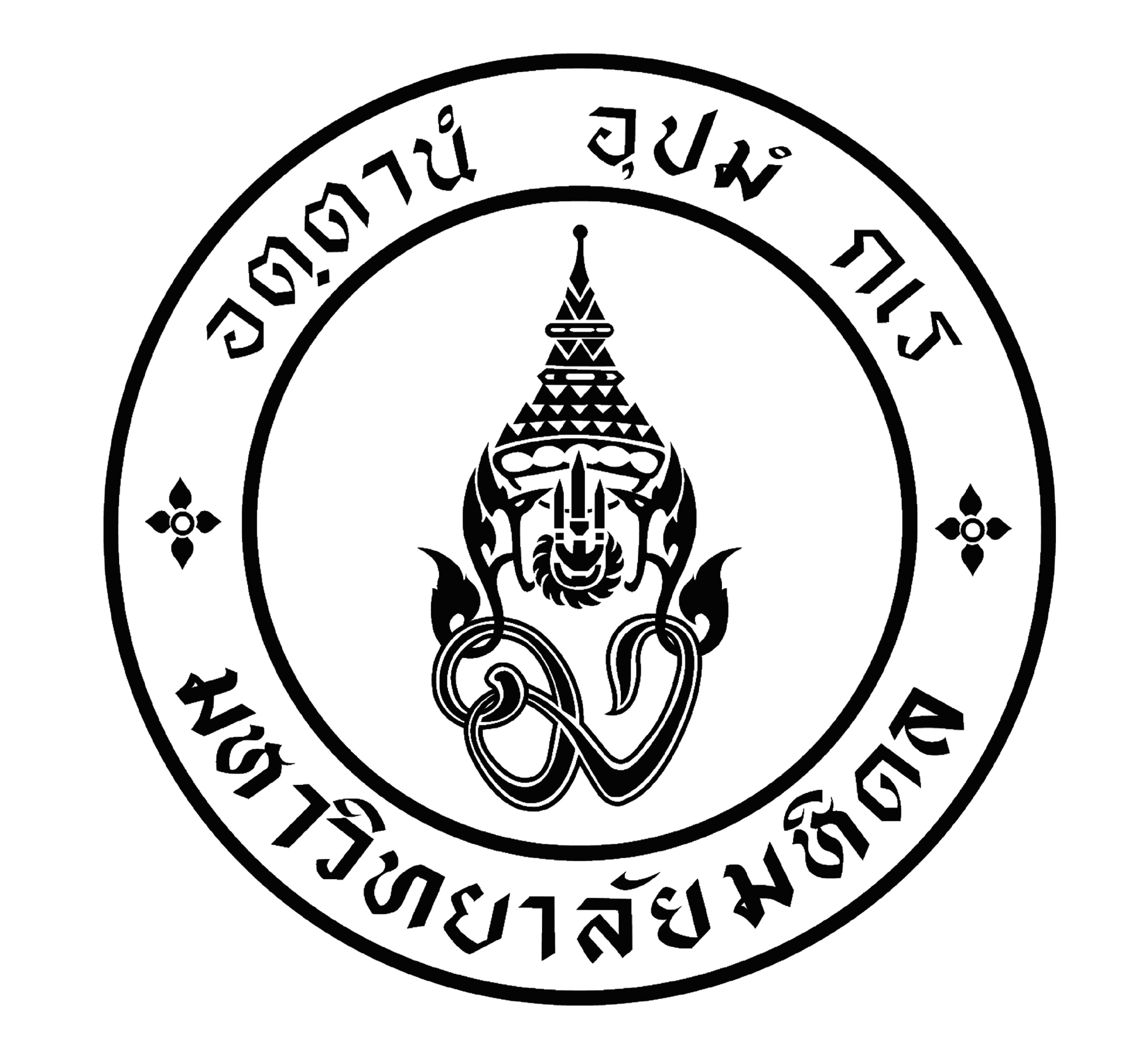 ANIMAL CARE AND USE PROTOCOLNational Laboratory Animal CenterAnimal Care and Use Committee (NLAC-ACUC)Protocol NumberThis section will be completed by theNLAC-ACUCReceived by IACUC (dd/mm/yy)This section will be completed by theNLAC-ACUCApproved/Request Modification (dd/mm/yy)This section will be completed by theNLAC-ACUCResubmitted (dd/mm/yy)This section will be completed by theNLAC-ACUCApproved/Disapproved by IACUC (dd/mm/yy)This section will be completed by theNLAC-ACUCApproved/Disapproved by IO (dd/mm/yy)This section will be completed by theNLAC-ACUCExpiration Date (dd/mm/yy)This section will be completed by theNLAC-ACUCName of NPG compoundSituations(A, B, C, D, E;see detail below the table)Type of vehicle  usedDoseRoute of  administration Frequency of administration Duration of administration  Name of NPG compoundDescribe composition, purity, sterility, pH, stability, formulation, of the chemical or substance, etc.Common name Genus and Species Strain/ Stock Age Weight Sex Number Anatomic location Needle size/ catheter size and length Biopsy size Volume collected (….) Volume administered (..…) Frequency (times per day) *Blood withdrawal Body Fluid withdrawal Tissue collection Injection/ infusion Tail clip Gavaging Other Amount restricted/added Duration Compound supplemented Compound deleted Frequency Feed restriction Fluid restriction Nutrient alterations Name Responsibilities Description of relevant experience  or training USDA Category BUSDA Category CUSDA Category DUSDA Category EBreeding or Holding Colony ProtocolsNo more than momentary or slight pain or distress and no use of pain-relieving drugs, or no pain or distress. For example: euthanatized for tissues; just observed under normal conditions; positive reward projects; routine procedures; injections; and blood sampling.Pain or distress appropriately relieved with anesthetics, analgesics and/or tranquilizer drugs or other methods for relieving pain or distress.Pain or distress or potential pain or distress that is not relieved with anesthetics, analgesics and/or tranquilizer drugs or other methods for relieving pain or distress.ExamplesExamplesExamplesHolding or weighing animals in teaching or research activities.Injections, blood collection or catheter implantation via superficial vessels.Tattooing animals.Ear punching of rodents.Routine physical examinations.Observation of animal behavior.Feeding studies, which do not result in clinical health problems.AVMA approved humane euthanasia procedures.Routine agricultural husbandry procedures.Live trapping.Positive reward projects.Diagnostic procedures such as laparoscopy or needle biopsies.Non-survival surgical procedures.Survival surgical procedures.Post-operative pain or distress.Ocular blood collection in mice.Terminal cardiac blood collection.Any post procedural outcome resulting in evident pain, discomfort or distress such as that associated with decreased appetite/ activity level, adverse reactions, to touch, open skin lesions, abscesses, lameness, conjunctivitis, corneal edema and photophobia.Exposure of blood vessels for catheter implantation.Exsanguination under anesthesia.Induced infections or antibody production with appropriate anesthesia and post-op/post-procedure analgesia when necessary.Toxicological or microbiological testing, cancer research or infectious disease research that requires continuation until clinical symptoms are evident or death occurs.Ocular or skin irritancy testing.Feed or water deprivation beyond that necessary for ordinary pre-surgical preparation.Application of noxious stimuli such as electrical shock if the animal cannot avoid/escape the stimuli and/or it is severe enough to cause injury or more than momentary pain or distress.Infliction of burns or trauma.Prolonged restraint.Any procedures for which needed analgesics, tranquilizers, sedatives, or anesthetics must be withheld for justifiable study purposes.Use of paralyzing or immobilizing drugs for restraint.Exposure to abnormal or extreme environmental conditions.Psychotic-like behavior suggesting a painful or distressful status.Euthanasia by procedures not approved by the AVMA.